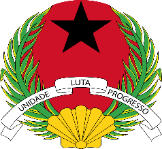 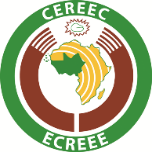 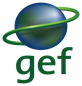 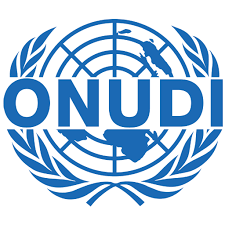 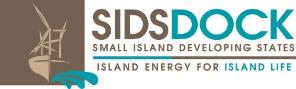 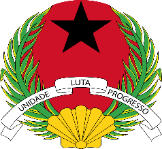 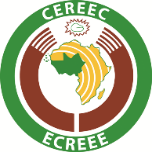 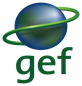 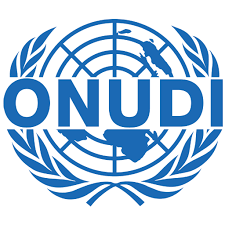 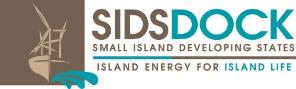 
Primeiro concurso da Facilidade da CEDEAO de Energias Renováveis ​para Guiné-Bissau (EREF-GB)Modelo de Proposta de Projeto Por favor, ler atentamente as diretrizes de candidatura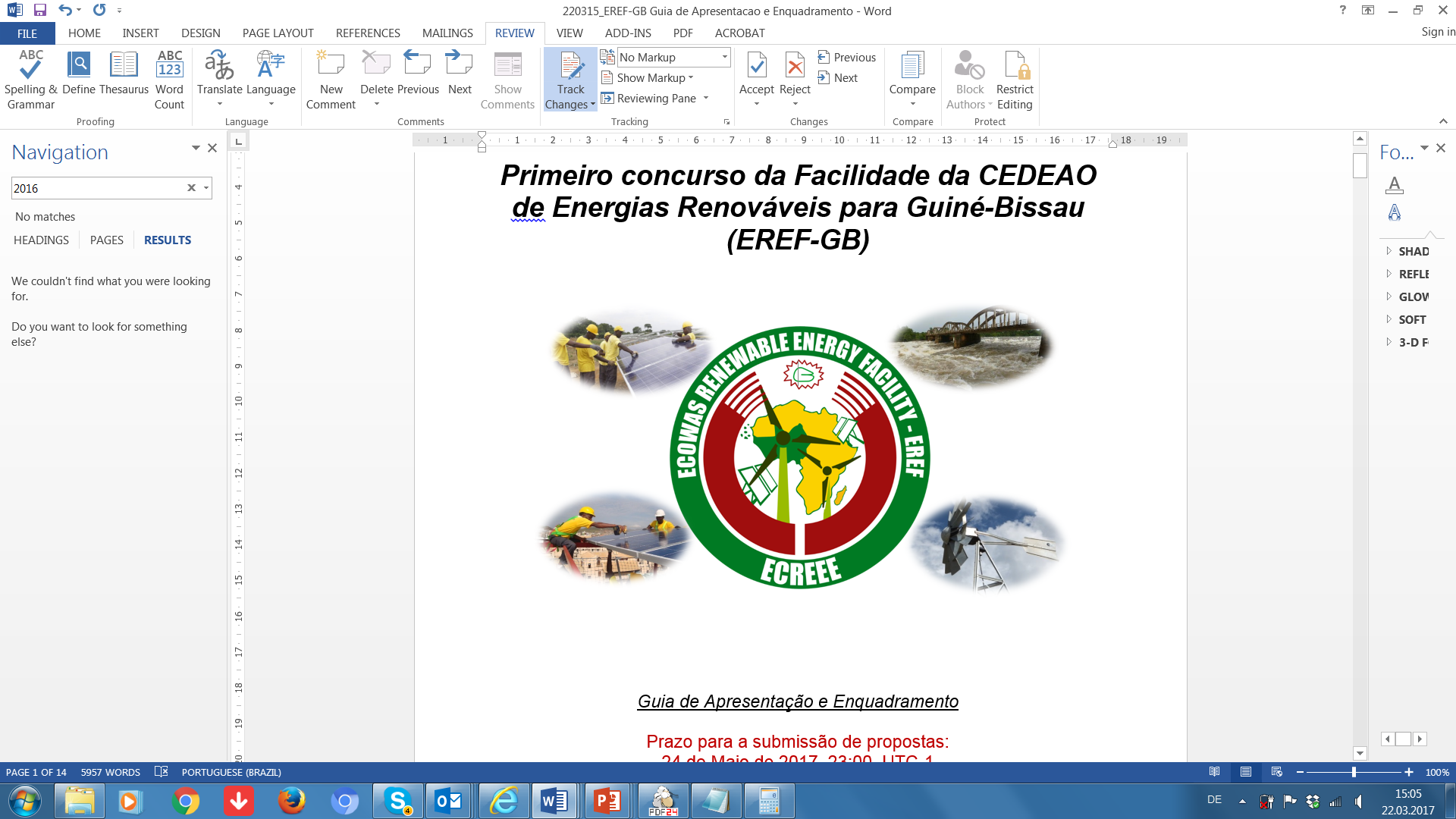 Prazo para a submissão de propostas:
24 de Maio de 2017, 23:00, UTC-1Secretariado do ECREEEAchada Santo António, Edifício do ECREEE, 2º AndarC.P. 288, Praia, Cabo Verde 
Tel.: +238 2604630, +238 2624608E-mail: erefgb@ecreee.org
Web: http://erefgb.ecreee.orgNota: Os candidatos devem preparar as suas propostas de acordo com as diretrizes de candidatura, que estão disponíveis no site http://erefgb.ecreee.org.Todas as informações solicitadas, incluindo os anexos, serão preenchidas em detalhe, e os documentos de suporte serão anexados. Mais detalhes sobre o processo de candidatura podem ser encontrados no documento sobre as diretrizes do EREF-GB.PARTE 1:  VISÃO GERAL1.8 Resumo das características chaves e principais conceitos do projeto:
Descrever e explicar brevemente as características chaves, os principais conceitos e a lógica do projeto. Este item pode resumir os problemas de fundo, os objetivos, as inovações/soluções tecnológicas para resolver o problema. Quais as principais atividades que serão realizadas para alcançar as soluções, como o projeto irá produzir seus principais benefícios, quais são os benefícios, quem são os beneficiários e como os benefícios e resultados serão sustentados ou replicados. O leitor deve ser capaz de entender como funciona o projeto, porque é importante e quais as principais características.PARTE 2: INFORMAÇÃO SOBRE O PROJETO Relevância do Projeto e Análise do ProblemaDescrever os problemas de energia e do desenvolvimento existentes, as necessidades e restrições do (s) país (es) alvo (s) ou região (ões) em geral, e dos grupos alvos/beneficiários finais do projeto. Descrever, nomeadamente, os serviços energéticos atualmente disponíveis, e qual a percentagem do rendimento médio familiar que os gastos atuais com a energia representam (um estudo de avaliação deve ser anexado, se disponível).Em particular. Descrever as relações entre a situação atual da energia e os problemas sociais, económicos e ambientais (por exemplo: saúde, educação, produtividade, renda).Demonstrar a relevância da proposta relativamente aos objetivos da iniciativa EREF-GB e do ECREEE.Indicar as grandes prioridades a nível local, nacional ou regional e metas para as quais o projeto contribui (por exemplo, metas de cobertura das energias renováveis, políticas, planos de desenvolvimento, planos estratégicos de redução da pobreza), ou situações futuras ou investimentos para os quais o projeto eventualmente direcionado possa contribuir.Descrever o valor acrescentado do projeto, evidenciando as sinergias com outros projetos em curso e demonstrando a não duplicação de atividades. Quando o projeto for parte de um programa maior, explicar o seu enquadramento e coordenação, identificando os efeitos da sinergia criada.A probabilidade de ser replicado e expandido será importante.Demonstrar a relevância do projeto ou o seu impacto nas populações das áreas peri-urbanas e rurais.Legislação e contexto aplicável ao projeto no âmbito local, nacional e regionalDescrever a legislação relevante e demonstrar que o projeto está em conformidade e respeita plenamente a referida leiDescrever os projetos e iniciativas semelhantes ou complementares no país e explicar como o projeto proposto irá criar sinergias com os referidos projetos.2.3 Objetivos Gerais e Impacto do Projeto Apresentar o âmbito do projeto, como este conduz a uma melhoria da situação energética atual e como são abordados os desafios relacionados com a carência energética, a segurança energética e a mitigação e adaptação às mudanças climáticas. Demonstrar como o projeto visa contribuir para a resolução dos problemas descritos na análise.Demonstrar o claro impacto positivo do projeto a nível social, económico, ambiental e direta ou indiretamente na redução da pobreza. Demonstrar o impacto positivo do projeto em matéria de desenvolvimento social, económico e ambiental sustentável, e descrever os benefícios positivos esperados a curto e longo prazo, no geral e para os grupos-alvo/ beneficiários finais do projeto, em particular. Seja específico e quantifique os resultados, tanto quanto possível, como indicado na tabela abaixo. Propor indicadores quantificáveis ​​para medir as realizações (por exemplo, redução da poluição em recintos fechados, poupança na renda através da redução da dependência de combustível fóssil, melhorias na saúde, melhorias nos serviços de educação, geração de emprego). Indique como a ação vai melhorar a situação dos grupos / beneficiários -alvo.Citar números quantificáveis ​​sobre os impactos esperados do projeto a curto e longo prazo, conforme indicado na tabela abaixo. Modificar ou completar a tabela conforme necessário. Mostrar como o projeto contribui para o desenvolvimento económico, social e ambiental sustentável.
Quadro: Indicadores do Impacto do Projeto (só exemplos – modificar conforme necessário)2.4 Objetivos Específicos e EficáciaAo concorrente é solicitada a preparação de uma lista de objetivos específicos a serem alcançados para superar os problemas identificados e contribuir para os objetivos globais. Tais atividades representam o foco central de todo o projeto que deverá ser alcançado após a finalização. Indicadores mensuráveis devem ser fornecidos para verificar o alcance dos objetivos (de acordo com o quadro de indicadores apresentado em 2.3).Os objetivos específicos do projeto refletem claramente as necessidades identificadas dos grupos-alvo e dos beneficiários finais. Estes devem ser realistas, orientados para resultados, e mensuráveis.A estratégia alternativa mais promissora, rentável e viável foi selecionada para atingir o objetivo global. A estratégia é lógica e realista. Um cenário "com projeto e sem projeto" foi analisado. A tecnologia proposta é a melhor alternativa comparativamente as outras. A análise económica e financeira demonstra que a melhor alternativa tecnológica foi a escolhida. A alternativa tecnológica é sustentável do ponto de vista económico, social e ambiental. Os cálculos foram feitos atendendo ao tempo de vida útil do equipamento. Os custos externos ambientais dos projetos com base nos combustíveis fósseis serão integrados nas análises (p.ex., externalidades, o preço do carbono). Futuros aumentos de preços foram considerados nos cálculos (p. ex:, aumento do preço do petróleo).A necessidade de um financiamento do EREF-GB deve ser justificada. O programa/projeto não pode ser plenamente financiado através de empréstimos. O financiamento a fundo perdido do EREF-GB faz a diferença e o projeto não seria implementado sem o apoio do EREF-GB.O valor do financiamento (subsídio) foi determinado de acordo com os recursos disponíveis dos parceiros e / ou de outros financiadores e co-financiadores do projeto.2.5 Resultados do ProjetoForneça uma lista dos resultados esperados e dos produtos finais que o projeto poderá apresentar após a conclusão das atividades previstas, descritas no ponto 2.6. Por outras palavras, descrever os principais resultados produzidos pelo projeto para cada uma das principais atividades. Estes resultados devem estar dentro do âmbito do projeto e devem ser geralmente o principal produto do projeto. Indicadores quantitativos específicos e mensuráveis ​​do desempenho dos resultados devem ser fornecidos no anexo 1.2.6 Principais Atividades do ProjetoEnumere e descreva as principais atividades necessárias para atingir os resultados principais do projeto descritos no parágrafo 2.5, e quem serão os responsáveis. Verifique se as atividades estão relacionadas com os resultados acima indicados, e se são práticas, realistas, viáveis e coerentes. O horário será indicado no cronograma de execução, no anexo 22.7 Viabilidade e eficiência do projeto Demonstrar a viabilidade geral do projeto e a eficiência do método de implementação sugerido. Assegurar que é assegurada uma implementação estratégica realista e tangível, e uma divisão eficaz do trabalho entre os parceiros. As atividades propostas são apropriadas, práticas e coerentes com os objetivos específicos e os resultados esperados do projeto. Descrever o papel dos diversos intervenientes e partes interessadas (candidato, parceiro (s) (local) (s), grupos-alvo, autoridades locais, etc.), o seu valor acrescentado e as razões pelas quais esses papéis foram atribuídos. O candidato principal e seus parceiros estabeleceram contatos com as autoridades locais / nacionais, responsáveis ​​pela gestão e administração dos serviços envolvidos no projeto.A viabilidade financeira do projeto é claramente demonstrada no orçamento em 3.1 e na folha Excel do orçamento no anexo 3. A estrutura do projeto garante a sua execução de forma eficiente e rentável. O co-financiamento é garantido. Acordos de parceria assinados, cartas de compromisso e / ou de co-financiamento, cartas confirmando as contribuições de cada parceiro para o projeto, de acordo com a folha do orçamento, devem ser anexos à proposta (anexo 5). As despesas administrativas devem ser razoáveis ​​em relação ao orçamento global do projeto (máx. 10%).O candidato e seus parceiros possuem capacidade de gestão suficiente e recursos financeiros estáveis ​​de financiamento para implementar o projeto. Neste contexto, os candidatos e seus parceiros devem satisfazer as exigências administrativas e financeiras mínimas que estão descritas em detalhes no Guia de Procedimentos do EREF-GB. O candidato e seus parceiros possuem capacidade de gestão suficiente: adequação de pessoal (número, qualificações e competências), adequação do sistema de gestão de informação e de controlo (a ser descrita também em 4.4).Lições chave de outras atividades comparáveis em andamento ou já implementadas são explicitamente analisadas e incorporadas.2.8 Beneficiários finaisDescrever os principais grupos-alvo diretamente envolvidos ou interessados ​​na implementação do projeto, e os beneficiários finais dos resultados do projeto. As informações prestadas devem incluir, mas não se limitam a:Número de famílias e pessoas na área de intervençãoNúmero de famílias e pessoas a serem beneficiadas Número e tipo de serviços públicos a serem beneficiados Número de empresas / sociedades comerciais a serem beneficiadosComo vai o projeto identificar e responder às necessidades do (s) grupo (s) -alvo?Até que ponto vai o projeto responder às necessidades das camadas mais pobres de zonas rurais e periurbanas, de minorias étnicas e das mulheres?2.9 Sustentabilidade e potencialidade de replicação ou crescimento a nível regionalO projeto promove o desenvolvimento social, económico e ambiental sustentável. Foi originado pela necessidade da população e não pela tecnologia ou pelo financiador. O projeto contempla durante a implementação questões transversais tais como, os direitos humanos e sociais, a redução da pobreza e a questão do género.Demonstrar o efeito multiplicador do projeto. Os projetos apoiados apresentam um bom potencial para replicação e podem conduzir à implantação generalizada. O projeto deve sugerir atividades susceptíveis de serem replicados.Explicar como a sustentabilidade será garantida após a conclusão do projeto. Todos os potenciais utilizadores devem ter acesso adequado aos benefícios e serviços prestados durante e após o projeto. Existe uma adequada definição da propriedade do projeto por parte dos grupos-alvo e parceiros do projeto. Os parceiros participam com apoios importantes em termos de co-financiamento e/ou em espécie. Uma vez atingidos os objetivos do projeto, os grupos-alvo irão utilizar os serviços e continuarão a manter a infraestrutura. A Infraestrutura construída será tanto quanto possível, mantida e financiada localmente. Os recursos/ matéria-prima energéticos estão disponíveis localmente, e será dada prioridade as tecnologias de fabrico local, sendo importado somente o estritamente necessário. (aquisição necessária será feito localmente). O componente importação será tão pequeno quanto possível. A sustentabilidade financeira é garantida e as fontes de receita para cobrir todos os custos de gestão, operação, manutenção e de substituição de equipamentos são identificadas. A situação financeira da empresa proprietária do projeto é sustentável, a longo prazo.Descrever o envolvimento e participação da comunidade. O processo de consulta deve envolver todas as partes interessadas, em particular os grupos-alvo. Os beneficiários devem estar devidamente informados sobre os impactos do projeto.Tanto quanto possível, as capacidades locais são tidas em devida conta durante a implementação do projeto. Descreva quais as formações que serão realizados antes, durante ou após a implementação do projeto. Indique o(s) grupo(s)-alvo e metodologia.2.10 Inovação, aprendizagem e difusãoDescreva a principal inovação da ideia do projeto. Destacar as abordagens inovadoras e tecnológicas com as quais o projeto vai trabalhar. Evidenciar as novas ideias, a sua simplicidade e acessibilidade, as parcerias, colaborações e compreensão criativas o projeto prevê desenvolver, bem assim, como as lições aprendidas serão assimiladas e divulgadas (incluindo transferência de tecnologia). Que novas soluções a tecnologia será transferida. 2.11 Análise de riscosDescrever os fatores de risco que afetam a implementação, conclusão e sustentabilidade do projeto. Deve incluir, pelo menos, uma listagem dos riscos associados a cada atividade proposta, acompanhada das medidas corretivas para mitigar esses riscos. Uma boa análise de risco inclui a abordagem de diferentes tipos de risco, nomeadamente físico, ambiental, político, económico e social. Explique especificamente a relevância da realização de uma avaliação de impacto ambiental e social.2.12 Monitorização e avaliação (M&A)Elabore uma lista das atividades de M&A necessárias para acompanhar e informar sobre o andamento do projeto, identificando problemas e fornecendo soluções oportunas para tais problemas. Descreva brevemente a abordagem utilizada para M & A, incluindo indicadores mensuráveis.2.13.  GéneroO aspeto da inclusão do género deve ser mencionado, identificando como é que o projeto irá garantir a igualdade de oportunidades entre homens e mulheres relativamente à melhoria das suas condições de vida. O candidato deverá justificar que a concepção do projeto não terá impactos negativos nas questões de género; o projeto deverá incorporar medidas sensíveis ao género necessárias para se alcançar as metas visadas e devendo capitalizar as oportunidades para se reduzir as disparidades de género e melhorar os frutos do desenvolvimento.2.14 Solução técnicaDescrever detalhadamente as características técnicas do sistema. Propriedade, gestão, operação e manutenção Descreva a estrutura organizacional do projeto e qual a legislação local, nacional e regional sobre a qual se baseia:Especificar quem são os proprietários, quem será o responsável pela gestão, operação e manutenção. Qual o acordo contratual entre eles?  Descrever como é que o projeto irá garantir a gestão, operação e manutenção sustentável a longo prazo. O projeto deve ser concebido de forma a garantir a disponibilidade dos serviços de energia nas comunidades que deverá ultrapassar o tempo de vida dos equipamentos inicialmente adquiridos.Esquema de preços e tarifas (se aplicável)Descreva e quantifique os custos anuais de gestão, operação, manutenção e substituição dos equipamentos. Descreva em detalhe o esquema tarifário antecipado e as  receitas anuais que deverão ser geradas. Indicar se a tarifa terá como base o consumo energético, a demanda de energia elétrica, serviços prestados, se haverá uma tarifa fixa ou uma combinação dessas abordagensEstão previstas tarifas sociais? Quais serão as diferenças nas tarifas para o consumo doméstico, empresas comerciais ou instituições públicas?  Descrever como é que a tarifa será criada e aprovada e ainda indicar os responsáveis locais ou nacionais para cada etapa do processo. No caso onde o regime tarifário for (ou será) definido pelas autoridades nacionais ou locais, por favor especificar. Indicar os valores da norma nacional ou subnacional do regime tarifário, se disponível. Explicar quem será o responsável pela cobrança da tarifa. Quanto é que o cliente final deverá pagar? E como isso se relaciona com a sua capacidade e vontade de pagar?Usos produtivos de energia (UPE)Descreva como é que o projeto irá promover os usos produtivos de energia (UPE). Os UPE incluem, mas não se limitam a, serviços de comunicação e secretariado, processamento agrícola, produção e distribuição alimentar, artesanato, cuidados de saúde e higiene, serviços de manutenção e reparação, fabricação de bens.  Descreva o potencial para promover usos produtivos em setores-chave industriais (por ex. agricultura, processamento de caju, pesca, turismo). Especifique quais os UPE que serão promovidos e quais as medidas que serão levadas a cabo. Medidas de eficiência energéticaDescreva como é que o projeto irá incorporar a eficiência energética na sua concepção, gestão e operação. O projeto deverá garantir que as partes interessadas relevantes estejam cientes dos benefícios da implementação das medidas para a eficiência energética. PARTE 3: Informações Financeiras 3.1 Total dos custos directos elegíveis do projeto e o montante da concessão solicitada ao EREF (em euros):
Apresente um orçamento detalhado de todos os custos directos elegíveis do projeto e sua estrutura de financiamento, tal como indicado no exemplo abaixo. Apresente uma perspectiva realista sobre o co-financiamento dos diferentes parceiros. Projetos com uma taxa de co-financiamento maior serão melhor avaliados durante o processo de avaliação. Use a folha Excel do orçamento (no site) para os cálculos detalhados. Junte a folha de Excel e o Anexo 3 à proposta do projeto. PARTIE 4: INFORMAÇÕES DO CANDIDATO
É exigido ao candidato principal, o mínimo de três anos de existência. Quanto maior o número de anos de existência, melhor. Acordos de parceria, cartas de compromisso e / ou de co-financiamento, cartas confirmando as contribuições de cada parceiro para o projeto e de acordo com a folha do orçamento devem ser anexados à proposta (anexo 5). Indique o tipo de organização de todos os parceiros do projeto: empresas privadas, Agências Governamentais, Investigação Privada, Investigação Pública, empresas do Governamentais, universidades privadas/públicas, ONGs, organizações de caridade, organização das comunidades, Organização das Cooperativas, etc.4.1 Candidatos e parceiros4.2 Tipo de parcerias     4.3 Capacidade e experiência do candidato e dos parceirosForneça uma breve descrição da capacidade e experiência do candidato principal e parceiros de execução do projeto. Tipo de projetos realizados, experiências de gestão, natureza das operações, número de funcionários, filiais (se for o caso, a experiência das empresas e, especialmente da equipa envolvida no projeto).Candidato Principal (especificar o nome):Parceiro 1 - (especificar o nome):Parceiro 2  - (especificar o nome):Partenaire 3  - (especificar o nome):4.4 Experiência / competência da equipa do projeto:Realça a experiência / competência relevante para o projeto proposto / o Curriculum Vitae deve ser anexado ao Anexo 6.
PARTE 5:  Certificação do Candidato PrincipalCarimbo da Organização do Candidato Principal: Anexe No. 1) Matriz do Quadro LógicoAnexe n ° 2) Cronograma de Implantação e Programação da Equipa de Projeto (max. 24 meses)Complete e modifique a folha de excel em função das suas necessidades e copie o gráfico para a Proposta Global do Projeto.Anexo 3 – anexar folha Excel do orçamento discriminadoAnexo 4 – anexar fotos do local do projeto (se disponível)Anexo 5 – anexar acordos de parceria, cartas de engajamento e/ou de co-financiamento, devidamente assinados.Anexo 6– anexar Curriculum Vitae dos peritos da equipa do projetoPrazo para a submissão de propostas:
24 de Maio de 2017, 23:00, UTC-1Secretariado do ECREEEAchada Santo António, Edifício do ECREEE, 2º AndarC.P. 288, Praia, Cabo Verde 
Tel.: +238 2604630, +238 2624608E-mail: erefgb@ecreee.org
Web: http://erefgb.ecreee.orgTítulo do Projeto: (título e subtítulo completo do projeto)(título e subtítulo completo do projeto)(título e subtítulo completo do projeto)(título e subtítulo completo do projeto)(título e subtítulo completo do projeto)(título e subtítulo completo do projeto) ID do ProjetoA ser preenchido pelo ECREEEA ser preenchido pelo ECREEEA ser preenchido pelo ECREEEA ser preenchido pelo ECREEEA ser preenchido pelo ECREEEA ser preenchido pelo ECREEE1 Nome do Candidato:/Inserir nome da instituição)/Inserir nome da instituição)/Inserir nome da instituição)/Inserir nome da instituição)/Inserir nome da instituição)/Inserir nome da instituição)1.3.2 Tipo de Candidato(Por favor, selecionar ou especificar) Empresa privada, pública ou público-privadaPromotor do projeto (registado como empresa)Instituição governamental (por ex. municípios)Universidades, centros de pesquisaONG ou cooperativa(Por favor, selecionar ou especificar) Empresa privada, pública ou público-privadaPromotor do projeto (registado como empresa)Instituição governamental (por ex. municípios)Universidades, centros de pesquisaONG ou cooperativa(Por favor, selecionar ou especificar) Empresa privada, pública ou público-privadaPromotor do projeto (registado como empresa)Instituição governamental (por ex. municípios)Universidades, centros de pesquisaONG ou cooperativa(Por favor, selecionar ou especificar) Empresa privada, pública ou público-privadaPromotor do projeto (registado como empresa)Instituição governamental (por ex. municípios)Universidades, centros de pesquisaONG ou cooperativa(Por favor, selecionar ou especificar) Empresa privada, pública ou público-privadaPromotor do projeto (registado como empresa)Instituição governamental (por ex. municípios)Universidades, centros de pesquisaONG ou cooperativa(Por favor, selecionar ou especificar) Empresa privada, pública ou público-privadaPromotor do projeto (registado como empresa)Instituição governamental (por ex. municípios)Universidades, centros de pesquisaONG ou cooperativa1.4.1 Custo Total do Projeto  1.4.2 Financiamento solicitado ao EREF-GB1.4.3 Financiamento próprio 1.4.3 Financiamento próprio 1.4.3 Financiamento próprio 1.4.4 Financiamento dos parceiros 1.4.4 Financiamento dos parceiros       USD      USD      USD      USD      USD      USD      USD100%      % do total      % do total      % do total      % do total      % do total      % do total1.5.1 Duração do Projeto (Máx. 24 meses)1.5.1 Duração do Projeto (Máx. 24 meses)1.5.1 Duração do Projeto (Máx. 24 meses)      Meses1.6.1 País(es)abrangido(s)(o país de implementação do projeto deve ser a Guiné-Bissau ou, tratando-se de um projeto desenvolvido em mais do que um país, a Guiné-Bissau deve ser um dos países abarcados)Guiné-BissauGuiné-BissauGuiné-Bissau1.6.2 Nome específico do lugar, incluindo as coordenadas geográficas, se possível:1.6.2 Nome específico do lugar, incluindo as coordenadas geográficas, se possível:1.6.2 Nome específico do lugar, incluindo as coordenadas geográficas, se possível:1.6.1 País(es)abrangido(s)(o país de implementação do projeto deve ser a Guiné-Bissau ou, tratando-se de um projeto desenvolvido em mais do que um país, a Guiné-Bissau deve ser um dos países abarcados)Guiné-BissauGuiné-BissauGuiné-Bissau       (Região/cidade/aldeia)      (coordenadas geográficas)       (Região/cidade/aldeia)      (coordenadas geográficas)       (Região/cidade/aldeia)      (coordenadas geográficas)1.6.1 País(es)abrangido(s)(o país de implementação do projeto deve ser a Guiné-Bissau ou, tratando-se de um projeto desenvolvido em mais do que um país, a Guiné-Bissau deve ser um dos países abarcados)Guiné-BissauGuiné-BissauGuiné-Bissau1.6.3 Grupo(s) populacional alvo: 1.6.3 Grupo(s) populacional alvo: 1.6.3 Grupo(s) populacional alvo: 1.6.1 País(es)abrangido(s)(o país de implementação do projeto deve ser a Guiné-Bissau ou, tratando-se de um projeto desenvolvido em mais do que um país, a Guiné-Bissau deve ser um dos países abarcados)Guiné-BissauGuiné-BissauGuiné-Bissau- nas áreas rurais - nas áreas peri-urbanas- nas áreas urbanas - a nível regional - nas áreas rurais - nas áreas peri-urbanas- nas áreas urbanas - a nível regional - nas áreas rurais - nas áreas peri-urbanas- nas áreas urbanas - a nível regional 1.7 Enfoco Tecnológico do Projeto Selecione uma ou mais opções e elimine as restantes. Os projetos podem abranger mais do que uma solução. Projetos de Energias Renováveis para eletrificação com uma capacidade mínimo de 100 kW: Energias Renováveis (multi-foco)Bioenergia (por ex. biogás) Biocombustíveis (sustentável) (por ex, Biodiesel, Bioetanol) Energia a partir do lixo orgânico Energia Hidroelétrica (médio, pequeno, micro)PV (incluído mini redes e sistemas híbridos) Energia Geotérmica Energia Eólica Energia térmica das ondas, maremotos e do oceano   Também incluído são sistemas solar térmicas (aquecimento da água, CSP, refrigeração)Projetos de Energias Renováveis para eletrificação com uma capacidade mínimo de 100 kW: Energias Renováveis (multi-foco)Bioenergia (por ex. biogás) Biocombustíveis (sustentável) (por ex, Biodiesel, Bioetanol) Energia a partir do lixo orgânico Energia Hidroelétrica (médio, pequeno, micro)PV (incluído mini redes e sistemas híbridos) Energia Geotérmica Energia Eólica Energia térmica das ondas, maremotos e do oceano   Também incluído são sistemas solar térmicas (aquecimento da água, CSP, refrigeração)Projetos de Energias Renováveis para eletrificação com uma capacidade mínimo de 100 kW: Energias Renováveis (multi-foco)Bioenergia (por ex. biogás) Biocombustíveis (sustentável) (por ex, Biodiesel, Bioetanol) Energia a partir do lixo orgânico Energia Hidroelétrica (médio, pequeno, micro)PV (incluído mini redes e sistemas híbridos) Energia Geotérmica Energia Eólica Energia térmica das ondas, maremotos e do oceano   Também incluído são sistemas solar térmicas (aquecimento da água, CSP, refrigeração)
Janelas de Financiamento da EREF-GBA EREF-GB cofinancia a instalação e execução de projetos de eletrificação de ER com uma capacidade mínimo de 100 kW, a favor dos comunidades peri-urbanas e rurais. Os projetos devem demonstrar importância a uma dessas áreas:Grande impacto para comunidades carentes e instituições sociais (por ex, clínicas, postos de saúde, escolas).Grande potencial para promover usos produtivos em setores-chave industriais (por ex. agricultura, processamento de caju, pesca, turismo). 
Janelas de Financiamento da EREF-GBA EREF-GB cofinancia a instalação e execução de projetos de eletrificação de ER com uma capacidade mínimo de 100 kW, a favor dos comunidades peri-urbanas e rurais. Os projetos devem demonstrar importância a uma dessas áreas:Grande impacto para comunidades carentes e instituições sociais (por ex, clínicas, postos de saúde, escolas).Grande potencial para promover usos produtivos em setores-chave industriais (por ex. agricultura, processamento de caju, pesca, turismo). 
Janelas de Financiamento da EREF-GBA EREF-GB cofinancia a instalação e execução de projetos de eletrificação de ER com uma capacidade mínimo de 100 kW, a favor dos comunidades peri-urbanas e rurais. Os projetos devem demonstrar importância a uma dessas áreas:Grande impacto para comunidades carentes e instituições sociais (por ex, clínicas, postos de saúde, escolas).Grande potencial para promover usos produtivos em setores-chave industriais (por ex. agricultura, processamento de caju, pesca, turismo). Classificação do ImpactoIndicador do ImpactoMétodo de Medição (Quantitativa)UnidadeImpacto esperado do ProjetoRelacionado com a energiaCapacidade eléctrica adicional a ser instalada e/ou produção anual esperadaCapacidade instalada e produção média anualem MW/MWhAumento esperado da segurança energética através da diversificação de fontes energéticasProporção das energias renováveis no mix geral de energia em %Sustentabilidade EconómicaPoupança económica mensal esperada, devido a substituição do dieselPor ex, poupança do diesel em litros/toneladas multiplicado pelo preço do mercadoem USDSustentabilidade Social Nos esperados de pessoas / famílias / instituições públicas / empresas que venham a ter acesso à eletricidadeInquéritos, conexões físicasNo. Nos esperados de negócios e/ou peritos formados Lista de presenças, certificados entreguesNo. Nos de empregos criados, diretamente ou indiretamente, durante a construção e operação da plantaPor ex, no de trabalhadores da construção e manutenção, no de empregos criados diretamente ou indiretamente durante toda a cadeia de valor (por ex,recolha e processamento da matéria-prima da biomassa)No. Nos esperados de pessoas com acesso às vacinas nos postos de saúde com energia Por ex, pessoas servidas através dos postos de saúde No.Sustentabilidade Ambiental Redução das emissões de GEERedução do CO2 em relação à alternativa convencionalCO2 por toneladaPressão reduzida no ecossistema local através da redução do uso do combustível de madeira para cozinha e luzInquérito domésticoem kg. 1.      2.      3.      4.      5.      ResultadosAtividades principais (alargar se necessário)Parceiro responsável1.11.22.13.14.15.16.1Fatores principais de riscoMedidas de mitigaçãoTotal dos Custos Directos Elegíveis (todas as atividades)Total dos Custos Directos Elegíveis (todas as atividades)Cronograma Indicativo do OrçamentoCronograma Indicativo do Orçamento Budget Items Custos% do custo totalAno 1Ano 2A. Custos com PessoalB. Viagens e Ajudas de CustoC. Materiais e EquipamentosD. ServiçosE. Seminário e FormaçãoF. Outros CustosG. Avaliação e AuditoriaH. Imprevistos (5%)Subtotal - Custos Directos ElegíveisCustos Administrativos (Adicional  max. 10%)Custos TotaisEstrutura de Financiamento do Projeto (Donativo EREF e Co-Financiamento)Estrutura de Financiamento do Projeto (Donativo EREF e Co-Financiamento)Estrutura de Financiamento do Projeto (Donativo EREF e Co-Financiamento)Estrutura de Financiamento do Projeto (Donativo EREF e Co-Financiamento)Estrutura de Financiamento do Projeto (Donativo EREF e Co-Financiamento) Budget Items EREF ProponenteParceiro 1 Parceiro 2 Gap de FinanciamentoEREF co-financiamento em %  A. Custos com Pessoal  -   $$$ B. Viagens e Ajudas de Custo -   $-   $-   $ C. Materiais e Equipamentos -   $-   $-   $ D. Serviços   -   $-   $-   $ E. Seminário e Formação  -   $-   $-   $  F. Outros Custos  -   $-   $-   $  G. Avaliação e Auditoria   -   $-   $-   $ H. Imprevistos (5%)  -   $-   $-   $Subtotal - Custos Directos Elegíveis  -   $-   $-   $ Custos Administrativos (Adicional  max. 10%) -   $-   $ Custos Totais -   $-   $%Nome do ParceiroTipo de Organização No de Registo  Legal ContatoEndereçoE-mail No do tele móvel e do Escritório (+ código do país)Ano de Fundação   Candidato      Parceiro 1      Parceiro 2      Parceiro 3      Seleccione um (marque com um “x”):“Privado – Privado”“Privado – Público”“Público – Público”Equipa do projetoNome (s) do(s) Perito(s) Experiências e Educação relevantesCandidato principal Parceiro 1Parceiro 2Parceiro 3Parceiro 4Assinatura: Nome: Posição na Organização: Data e Local: Intervenção lógicaIndicadoresDescrever os objetivos da ação de forma clara, verificável e mensurável. Definir como e em que base atual ocorrência de uma mudança planificada pode ser observada ou medida.Fontes de VerificaçãoExistem documentos, estatísticas, relatórios e outras informações que permitem a verificação dos indicadores?Pressupostos/ RiscosExistem fatores externos que estão fora do controle da gestão do projeto? Contudo, podem ter uma influência (mesmo decisiva) no sucesso do projeto.Objetivo geral Objeto Geral de Desenvolvimento, ou seja, objetivos ou diretrizes setoriais do país em questão e do EREF1.Objetivos específicosMudanças projetadas pela intervenção; o benefício sustentável para o grupo alvo1.Que indicadores mostram claramente que os objetivos foram atingidos?Resultados do projetoProdutos e serviços fornecidos pelo projeto, com vista a atingir as mudanças previstas ao nível dos objetivos do projeto1.2.3.4.5.Quais são os indicadores que medem se e quais resultados foram atingidos?AtividadesTarefas que necessitam ser implementadas com vista a atingir os resultados almejados.Enumerar apenas as atividades principais e mais importantes Adicionar o resultado esperado 1 (definir o parceiro responsável pela implementação)1.11.21.3Adicionar o resultado esperado 2 (definir o parceiro responsável pela implementação)2.12.22.3MeiosQuais são os meios necessários para a implementação destas atividades (p. ex,pessoal, equipamentos, estudos, fornecimentos)?CustosQuais são os custos das atividades e como são classificados (folha do orçamento)MesesMesesMesesMesesMesesMesesMesesMesesMesesMesesMesesMesesMesesMesesMesesMesesMesesMesesMesesMesesAtividades 1234567891011121314151617181920202121222223232424Resultado esperado 1:1.1 Atividade1.2 1.3Resultado esperado 2:2.12.22.3Resultado esperado 3:3.13.23.3Resultado esperado 4:4.14.24.3Resultado esperado 5:5.15.25.3Dias de Trabalho por Mês (d/mês)Dias de Trabalho por Mês (d/mês)Dias de Trabalho por Mês (d/mês)Dias de Trabalho por Mês (d/mês)Dias de Trabalho por Mês (d/mês)Dias de Trabalho por Mês (d/mês)Dias de Trabalho por Mês (d/mês)Dias de Trabalho por Mês (d/mês)Dias de Trabalho por Mês (d/mês)Dias de Trabalho por Mês (d/mês)Dias de Trabalho por Mês (d/mês)Dias de Trabalho por Mês (d/mês)Dias de Trabalho por Mês (d/mês)Dias de Trabalho por Mês (d/mês)Dias de Trabalho por Mês (d/mês)Dias de Trabalho por Mês (d/mês)Dias de Trabalho por Mês (d/mês)Dias de Trabalho por Mês (d/mês)Dias de Trabalho por Mês (d/mês)Dias de Trabalho por Mês (d/mês)Nome Especialistas / Consultores1234567891011121314151617181920202121222223232424Nome do Especialista Nome do Especialista Nome do Especialista Consultor externo4Duração da Missão em dias/trab TotalNome do Especialista Nome do Especialista Nome do Especialista Consultor externo4Total (em dias/trabalho)